REQUERIMENTO Nº 422/2022                Assunto: Solicita informações à Secretaria Municipal de Educação e Diretoria de Ensino da Região de Jundiaí quanto assunto que especifica. Senhor Presidente,CONSIDERANDO, que chegou até este vereador a divulgação de um ciclo de palestras realizado na escola estadual E. E. Manuel Euclides de Brito, no qual gerou dúvidas entre os pais que nos procuraram sobre a exatidão do conteúdo abordado nestas palestras. Visto que no folder de divulgação, não há qualquer menção ao assunto abordado, e sim, somente o currículo de cada palestrante.REQUEIRO, nos termos regimentais, após ouvido o Douto e Soberano plenário, que seja oficiado à Secretaria Municipal de Educação e a Diretoria de Ensino da Região de Jundiaí, solicitando informações sobre o ciclo de palestras, conforme especifica;Qual o teor das palestras?Os pais foram comunicados?Qual é o horário que será realizado essas palestras?Os assuntos abordados fazem parte do BNCC?Houve comprovação da expertise e qualificação dos palestrantes?A presença nas palestras interfere na assiduidade dos estudantes?Quem são os responsáveis pela organização do evento e pelas palestras?SALA DAS SESSÕES, 18 de Outubro de 2022.                   JUNIOR CECON                     Vereador- União Brasil                   Vice Presidente da Câmara Municipal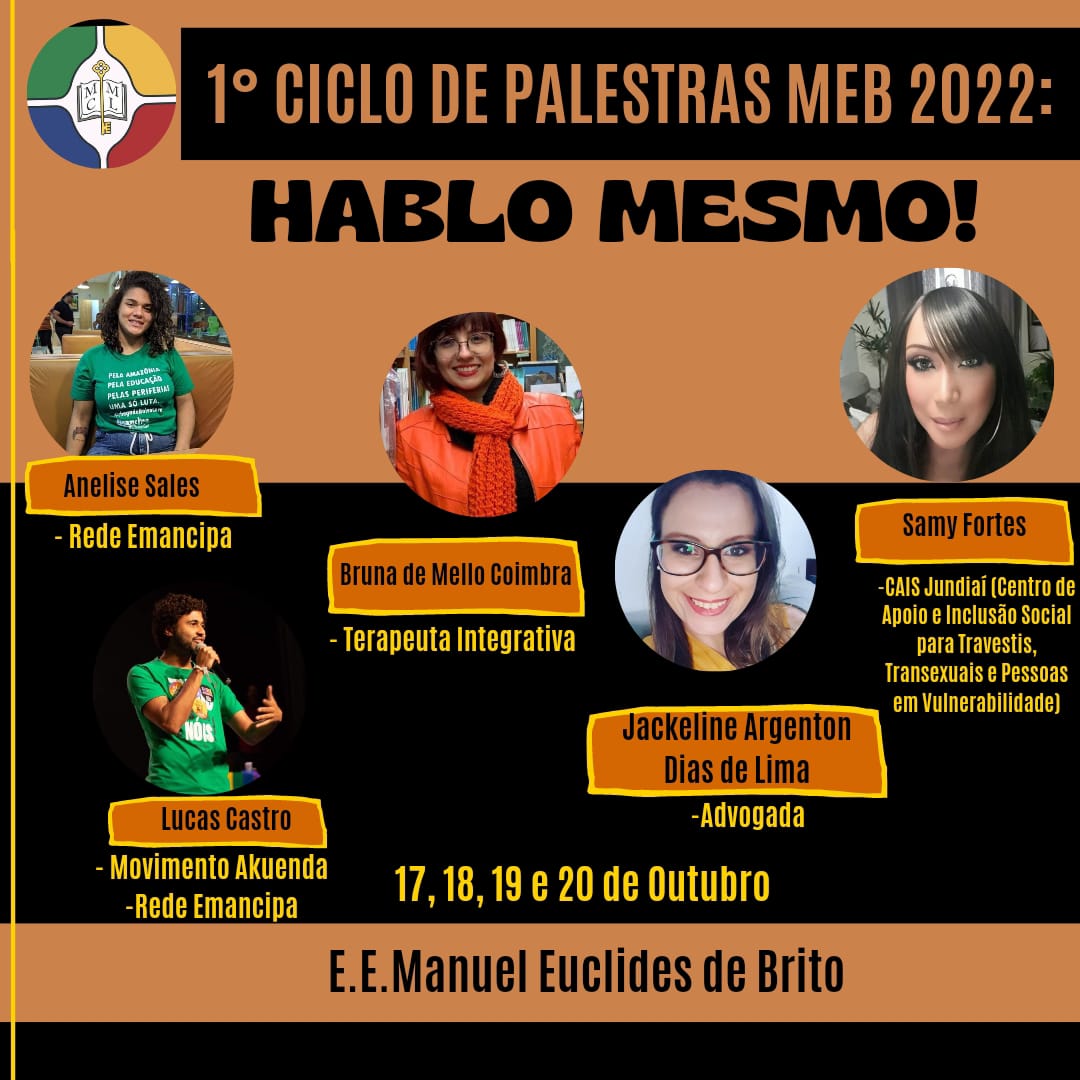 